CÓMO HACER SOLICITUDES A MERCADEO VENTAS Y SERVICIO Y COORDINACION DE MARCAIngresar a  SAIA, con su nombre de usuario y clave de acceso: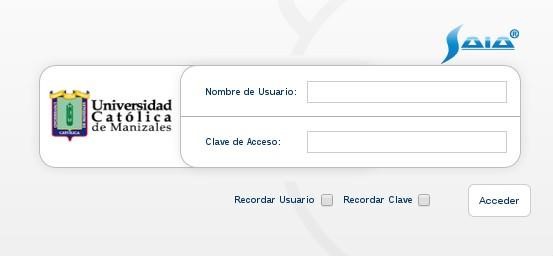 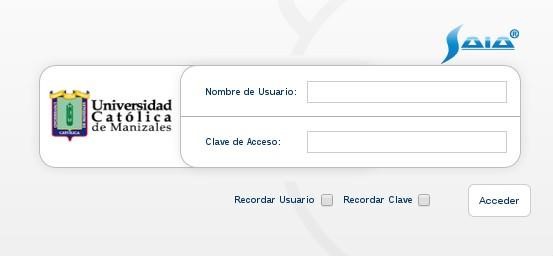 Paso 1. De clic en la pestaña de “Documentos” 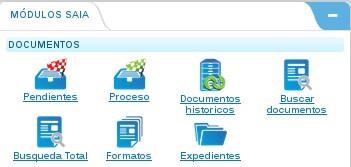 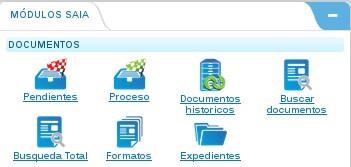 Paso 2. De clic en el botón “Formatos”Paso 3. En el listado de plantillas disponibles elija “Solicitud de servicios de mercadeo”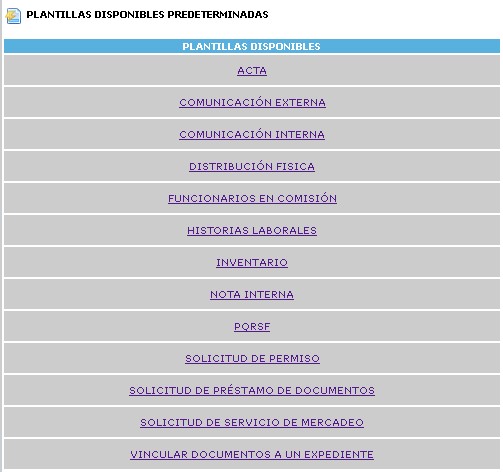 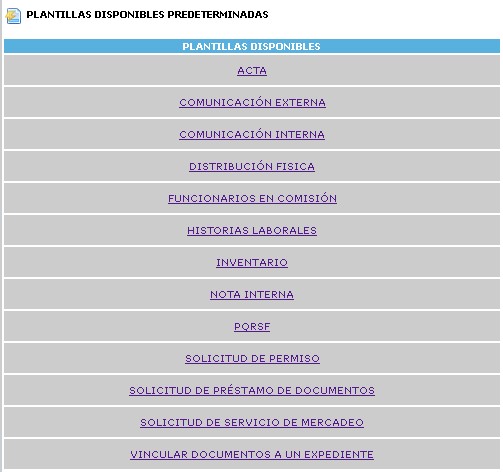 Paso 4:   Diligenciar el formato de solicitud de acuerdo al cuadro anexo  y dar clic en  Continuar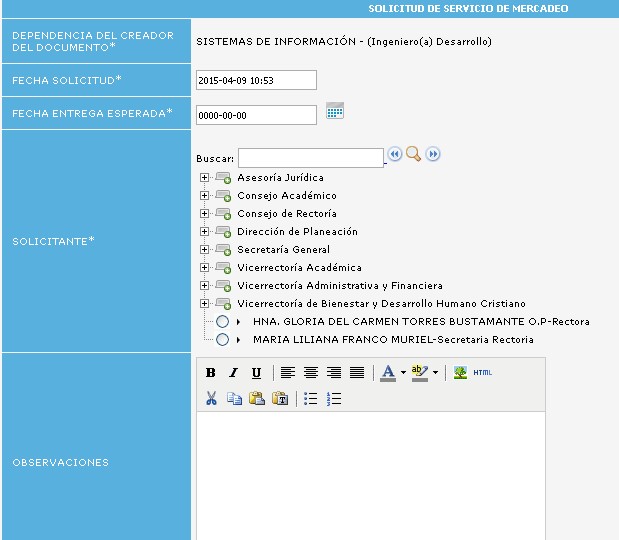 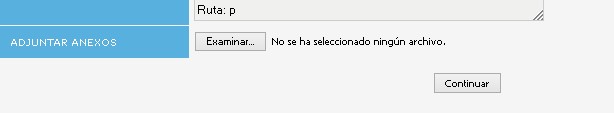 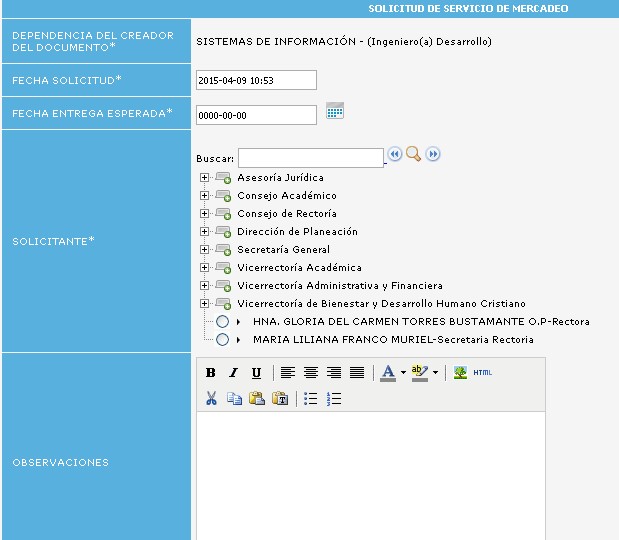 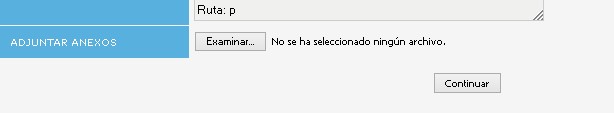 Fecha de solicitud: Fecha de elaboración del pedidoFecha de entrega esperada: Recuerde que el servicio debe ser solicitado con mínimo 15 días hábiles de anticipación a la fecha del evento.Solicitante: Persona responsable de la solicitud (Jefe de área)Observaciones: Descripción general de la solicitudAdjuntar anexos: Documentos relacionados con la solicitud (si los tienen)Continuar: Para pasar al evento siguienteVista previa de la solicitud inicial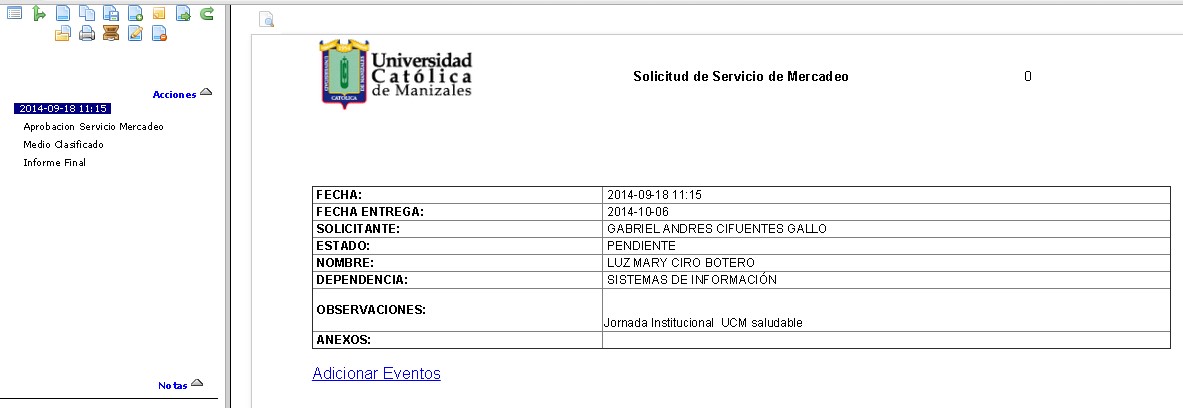 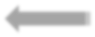 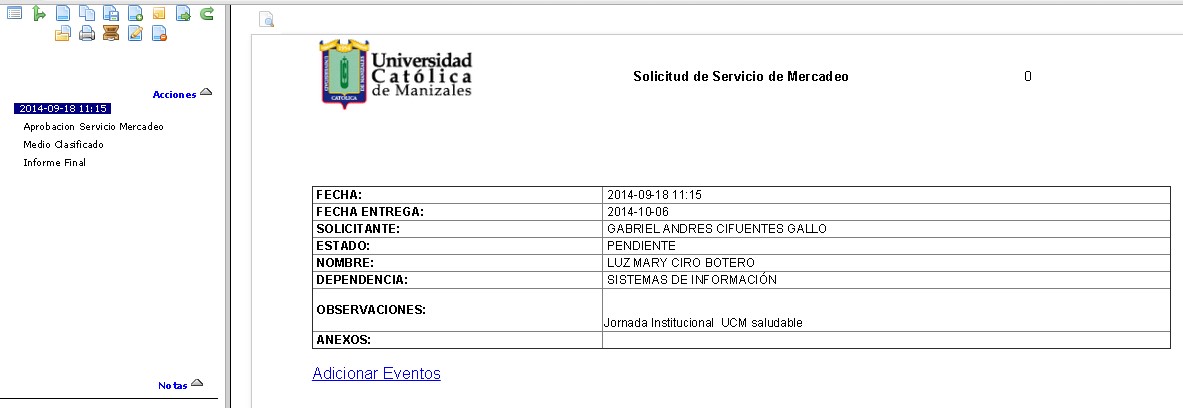 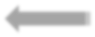 Paso 5:  Adicionar eventos.  En el siguiente formato es posible comenzar agregar   el evento motivo de la solicitud.Elegir el evento según la actividad a realizar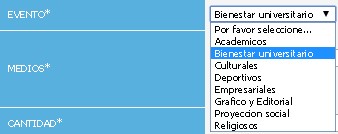 De acuerdo con el evento señalado, el sistema le permitirá  seleccionar  el alcance.Para el ejemplo del  evento de Bienestar  universitario los alcances se dan a nivel Institucional o Local.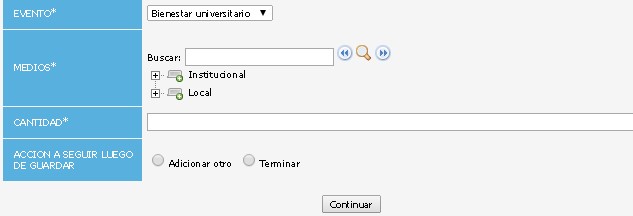 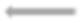 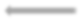 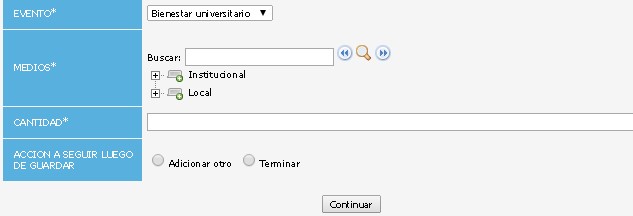 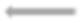 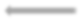 De acuerdo con el evento y el  alcance,  se debe  seleccionar  el  medio y la cantidad solicitada (esta no debe ser mayor  a la indicada en el formato).Si  se requiere se  adicionan otros medios  o terminar si es el caso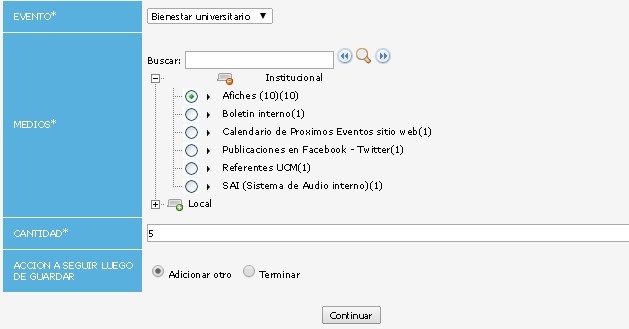 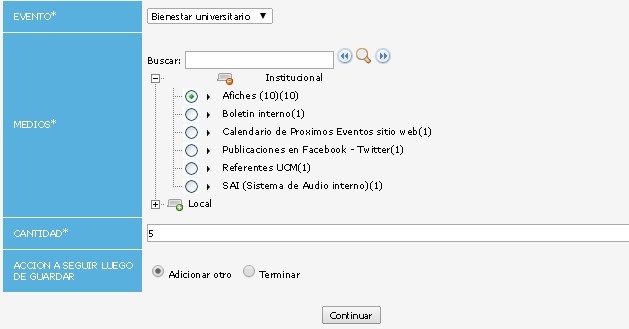 Nota:   Cada evento tiene  parametrizado unos alcances  y cada alcance unos mediosPor cada solicitud se selecciona solo un evento, un alcance  y uno o varios medios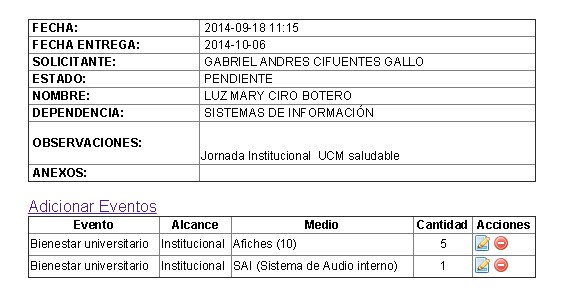 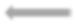 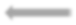 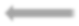 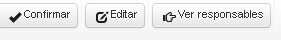 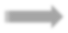 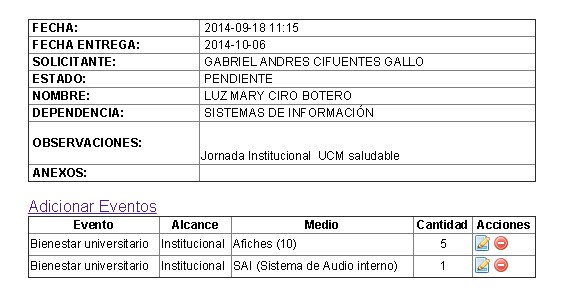 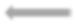 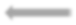 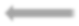 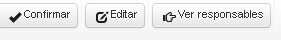 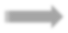 Nota: Antes de confirmar la solicitud,  es posible  modificar o eliminar los medios, adicionar nuevos medios  o  editar la información general  del documento.Para terminar el documento se debe Confirmar la solicitud.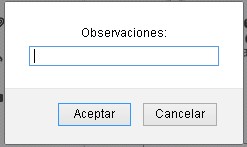 Si la persona que elabora la solicitud es el responsable del documento, al confírmalo este pasa al administrador para su revisión y aprobación, de lo contrario la solicitud pasa primero al responsable para su firma.Además es posible realizar observaciones las cuales se pueden visualizar por trazabilidad del documento.REVISAR  Y   ASIGNAR RESPONSABLE DE APROBACION DEL PEDIDOPaso  1: El administrador  recibe la solicitud y le da trámite a la misma, verificando  el pedido.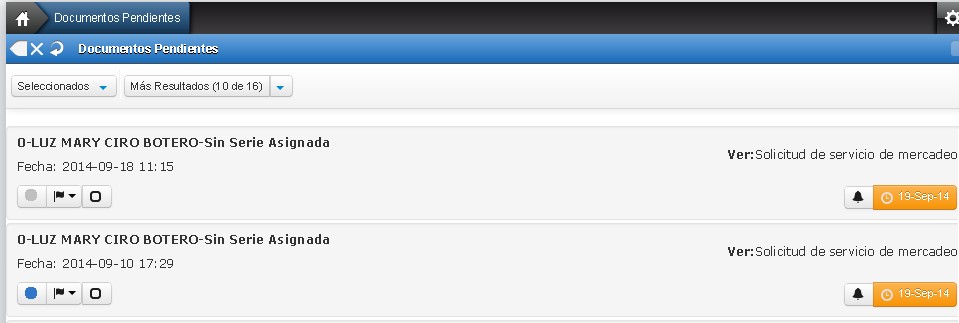 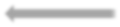 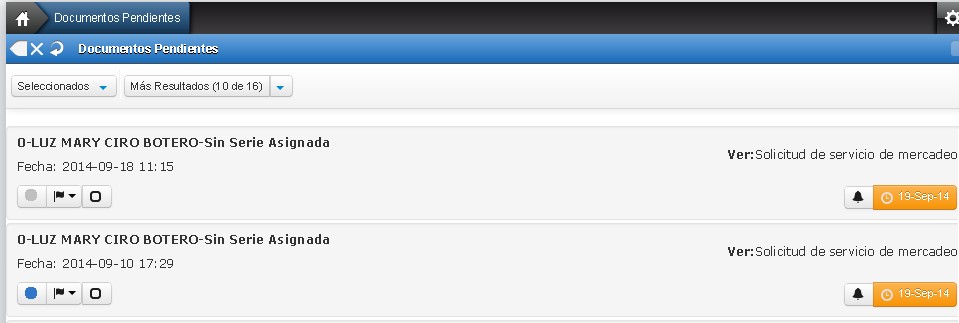 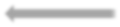 El administrador puede devolver la solicitud  o modificarla de común acuerdo con el solicitante.Paso 2: confirmar la solicitud para su radicación.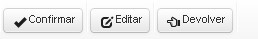 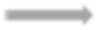 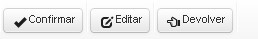 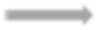 Al confirmar la solicitud, esta es oficialmente radicada y no es posible realizar modificaciones sobre el documento.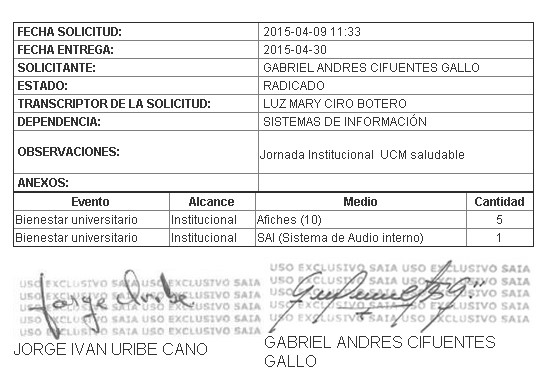 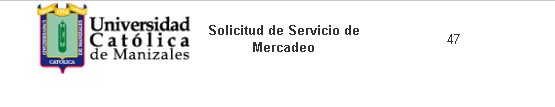 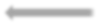 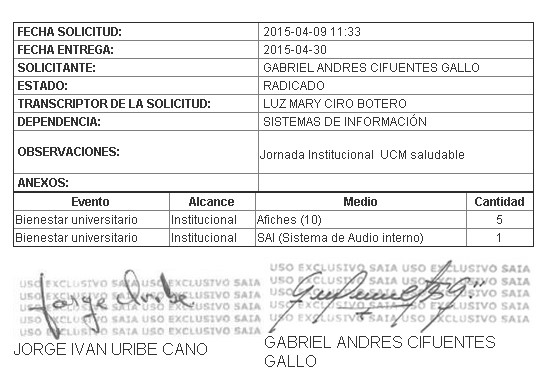 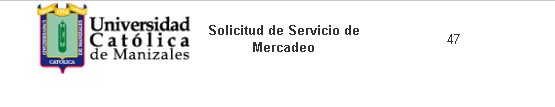 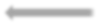 Paso 3:  Aprobación de la solicitud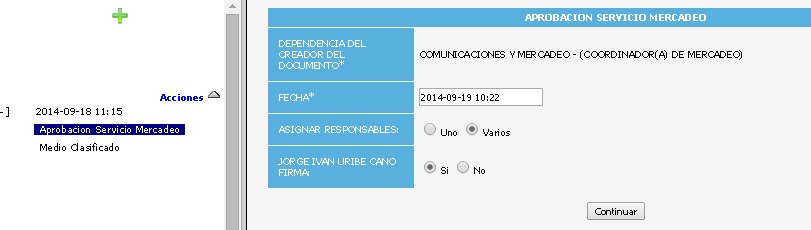 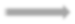 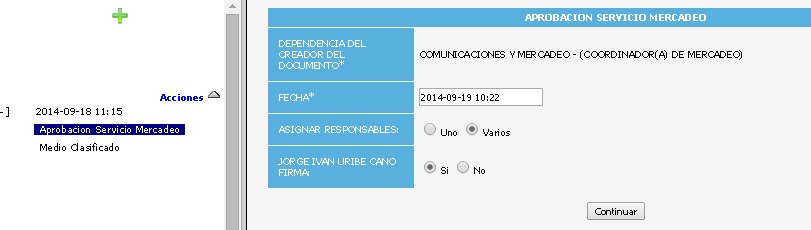 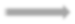 Agregar en orden las personas responsables de aprobar la solicitud y Continuar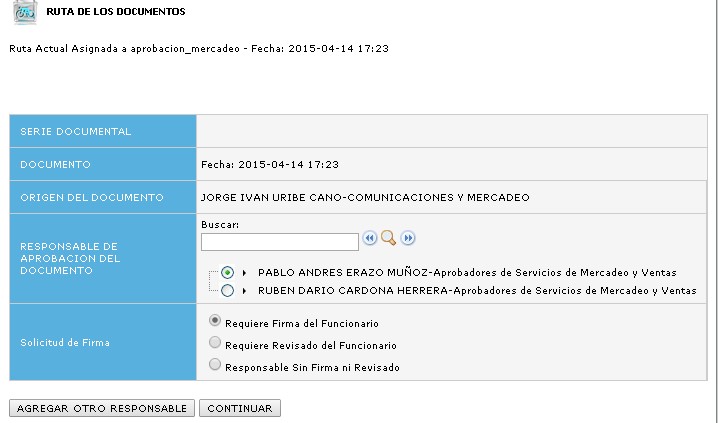 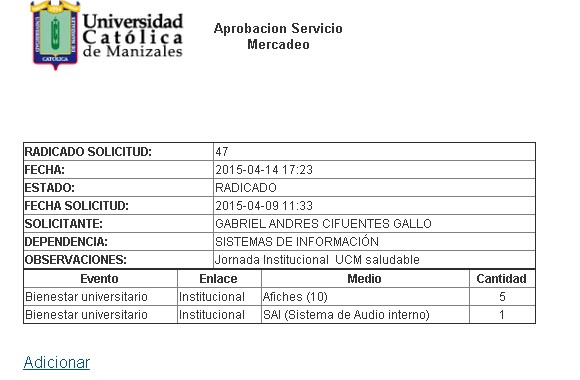 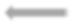 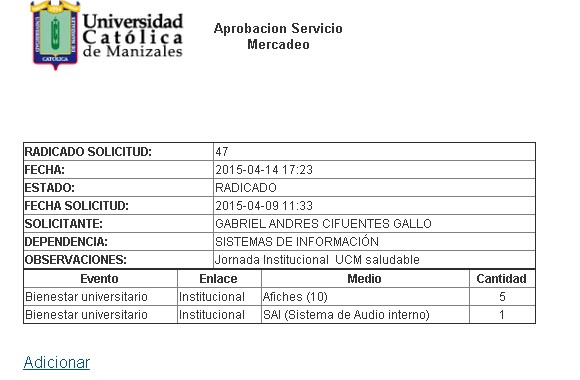 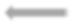 Puede adicionar comentarios a la solicitud antes de ser enviada a la persona que aprobará la solicitud.Para finalizar  el proceso confirmar la solicitud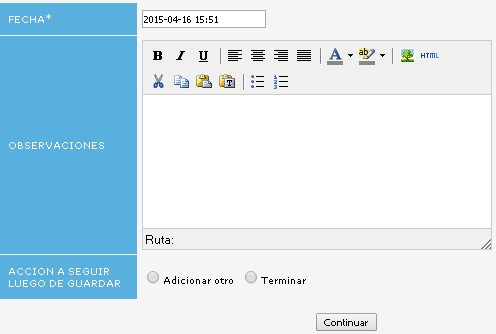 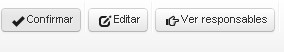 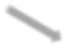 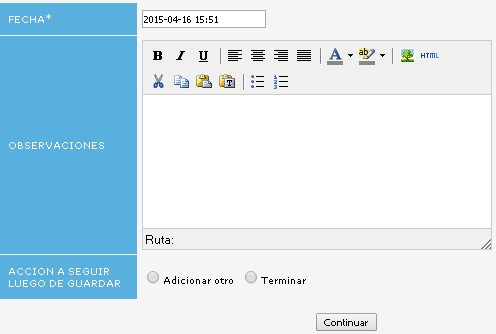 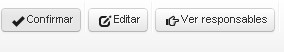 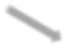 APROBACION DEL PEDIDOPaso  1: El aprobador del Pedido recibe la solicitud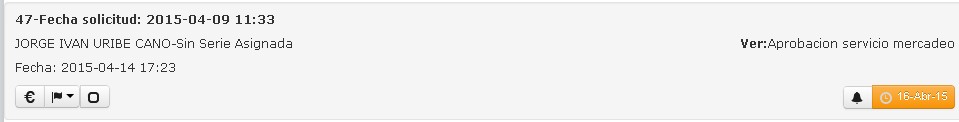 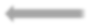 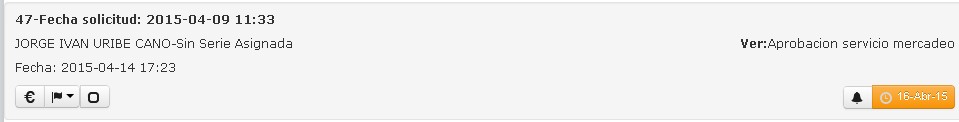 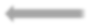 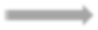 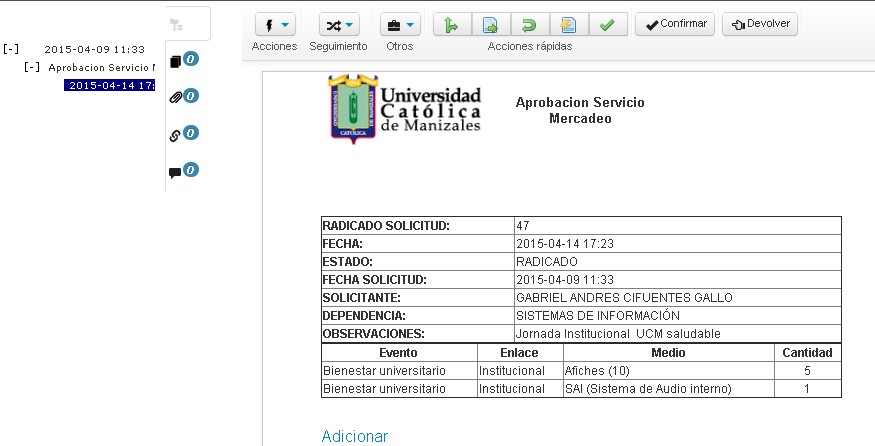 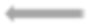 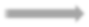 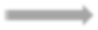 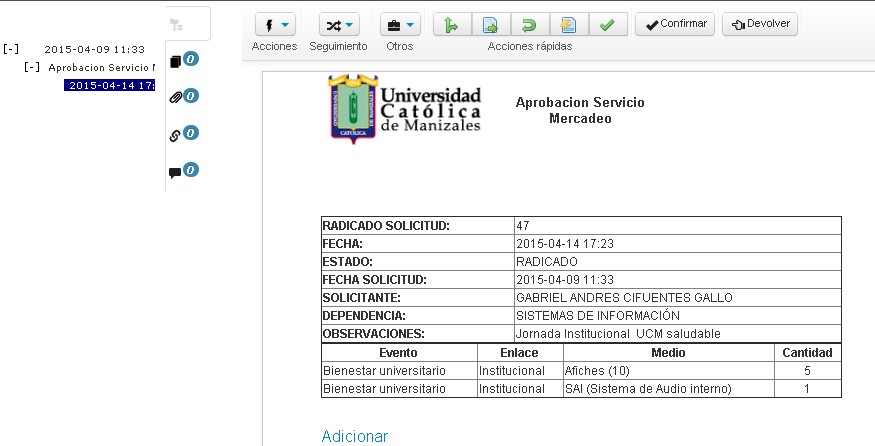 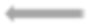 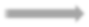 El aprobador puede devolver, confirmar  o adicionar comentarios a la solicitud.Paso 2: Adicionar Comentarios. Antes de su aprobación adicionar comentarios y Continuar.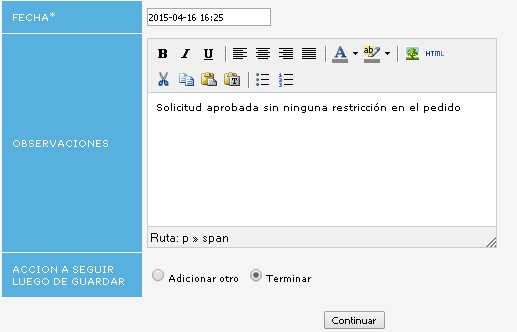 Vista	previa	de	la solicitud	con	los comentarios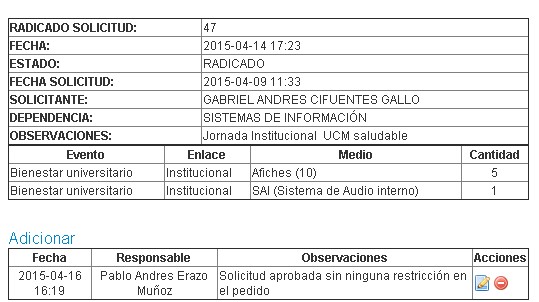 Paso 3: Confirmar la probación para su radicación	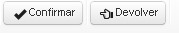 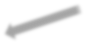 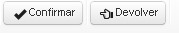 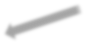 SEGUIMIENTO Y CLASIFICACIÓN DE LA SOLICITUDPaso  1: El administrador de las solicitudes realiza seguimiento  al estado de la solicitud; cuando esta  en  estado Autorizado se asigna  al  funcionario Realizador.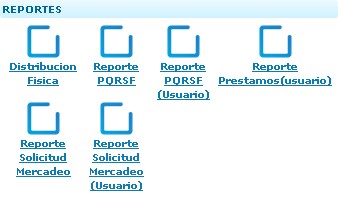 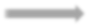 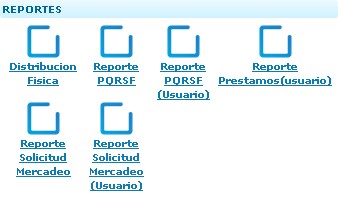 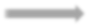 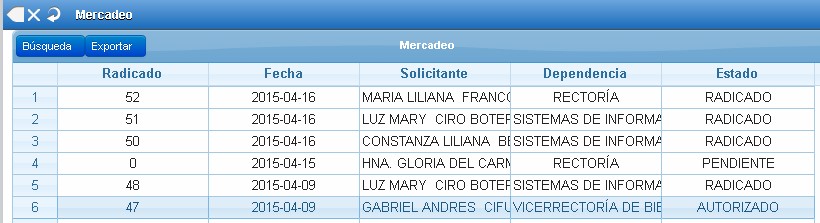 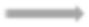 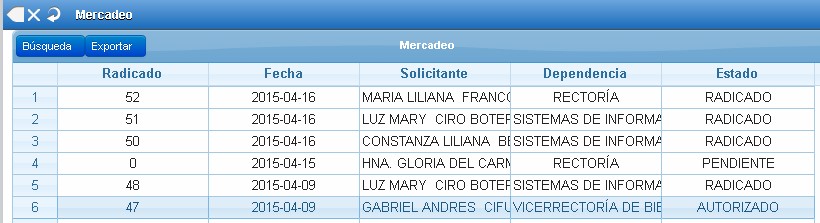 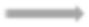 Paso  2:  Clasificar la solicitud ingresando al Medio clasificado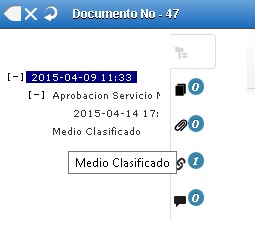 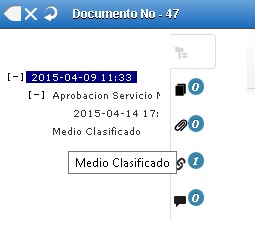 Paso  3:  Diligenciar el formato con los campos solicitados  y continuar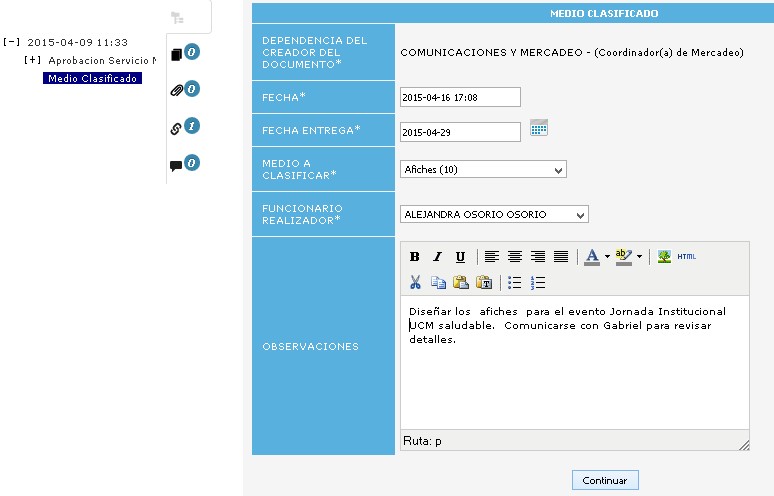 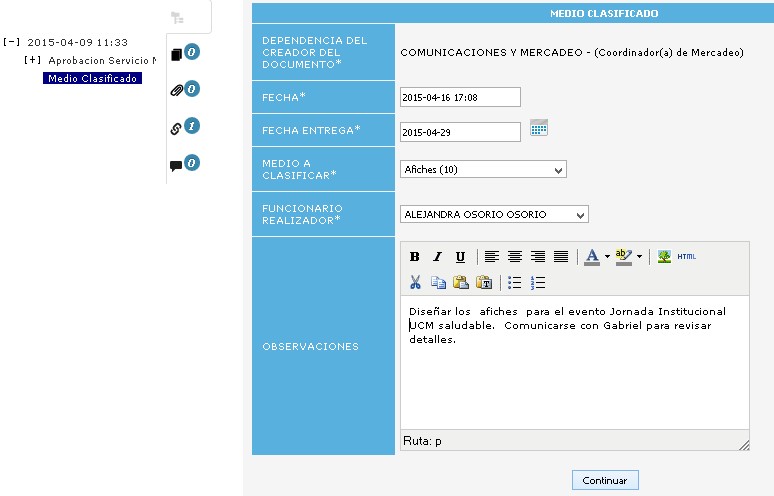 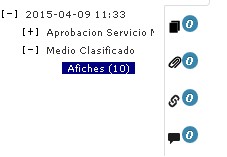 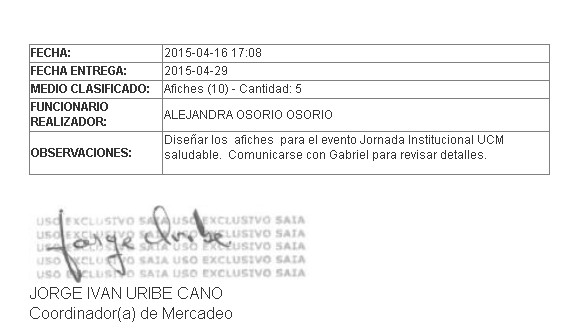 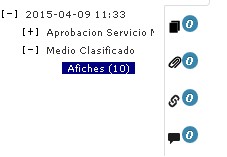 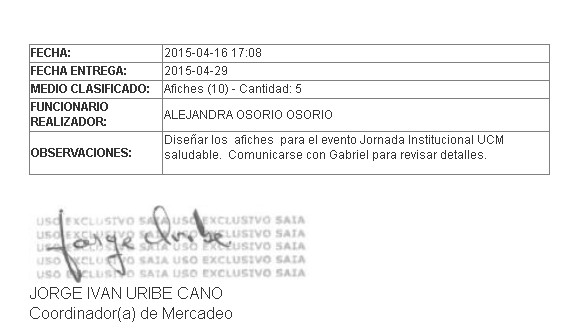 REALIZACION DEL SERVICIOPaso  1: El realizador recibe  la solicitud.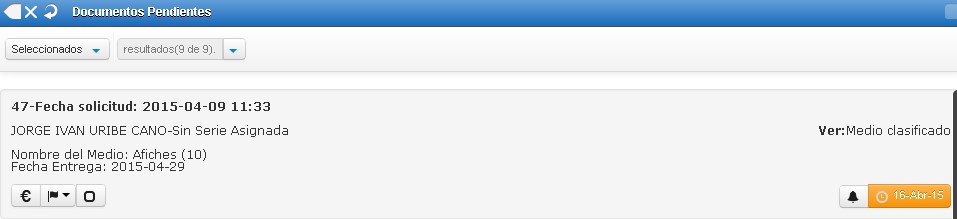 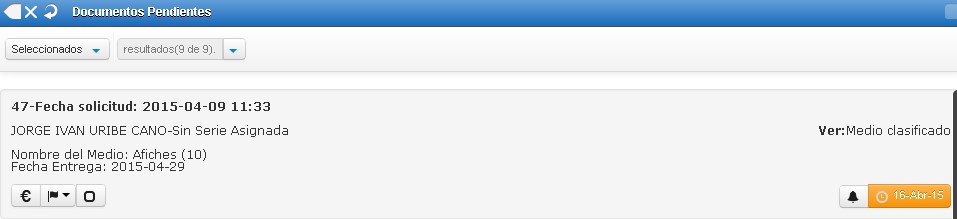 Paso  2.  Ingresar a la solicitud.  Puede visualizar todos los pasos de la solicitud   e ingresar  al medio asignado,  para ver las observaciones del trabajo a realizar.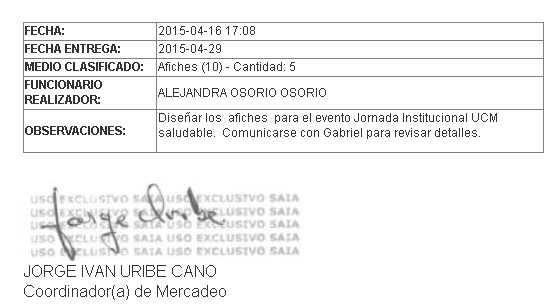 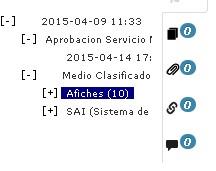 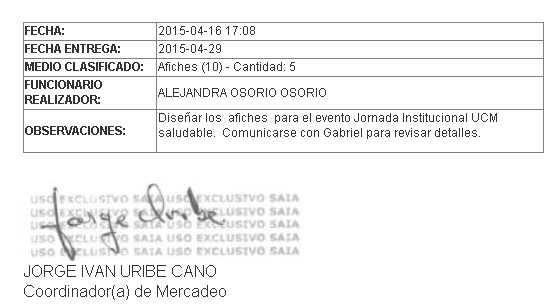 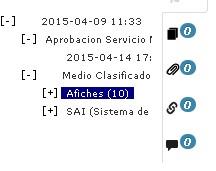 Paso 3.  Documentar la realización del servicio. Diligenciar el formato con los campos solicitados  y continuar.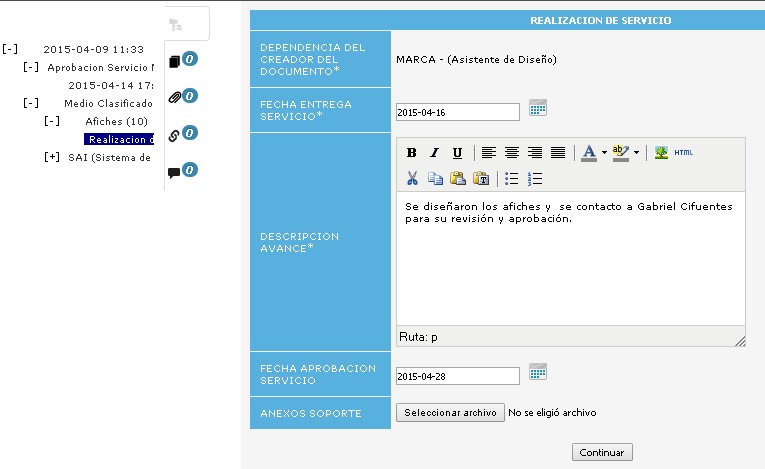 Vista previa de la realización del servicio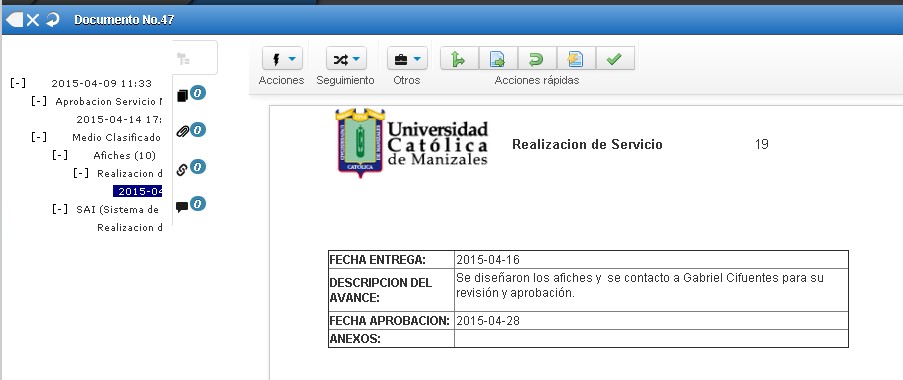 INFORME FINALEl administrador del sistema realizará un informe final de entrega de la solicitud  y lo enviará  a la persona  solicitante. 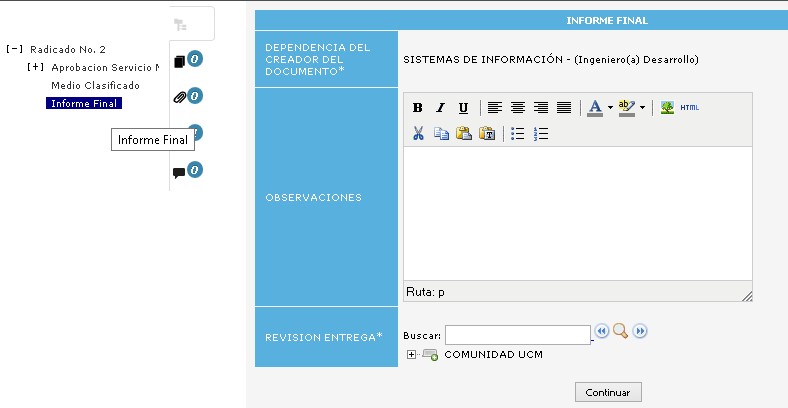 CONTROL DE CAMBIOSElaboróRevisóAprobóFecha de vigenciaCoordinación Unidad de Sistemas de InformaciónAseguramiento de la Calidad RectoríaNoviembre de 2015ITEMMODIFICACIÓN